	imposta di bollo assolta in modo virtuale Autorizzazione dell’ Intendenza di  Finanza prot.n. 18166 del 3/4/1974      DOMANDA INSTALLAZIONE            DISSUASORI DI SOSTA                                                  A SALVAGUARDIA DI ACCESSI PEDONALIAl Comune di GenovaMunicipio VIII Medio LevanteUfficio PermessiVia  Mascherpa 34 r16129 GenovaPersona fisicaRappresentante legale diAltro (specificare)chiede di poter installare income da documentazione allegataDichiara che i lavori di installazione dei dissuasori saranno affidatiL’installazione dei dissuasori è richiesta per seguenti motivi:Il sottoscritto chiede inoltre l’autorizzazione alla rottura suolo pubblico finalizzata all’installazione dei dissuasori di sosta  nella/e seguenti via/e  (indicare i civici più vicini) per le seguenti misure tempo richiesto per l’esecuzione dei lavori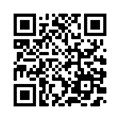 Si allegano: 	Originale istanza + 1 fotocopiaDocumentazione fotografica del luogo di installazioneDocumentazione attestante il possesso di idonea copertura assicurativa RC volta a garantire il risarcimento per tutti i danni eventualmente subiti da persone e da cose derivanti dai lavori oggetto dell’autorizzazione, conformemente a quanto previsto dal vigente Regolamento Comunale per la Rottura del suolo pubblico (Art. 15 comma  2 ed Allegato n. 3);Disegno grafico in scala 1/100 con l’indicazione posizionamento dei dissuasori; il progetto dovrà essere conforme al Codice della Strada ed al relativo Regolamento di Esecuzione. Nel caso di restringimento della carreggiata, il progetto dovrà comprendere la segnaletica orizzontale prevista dall’art. 142 Regolamento Esecuzione Codice della Strada (strisce di raccordo); Illustrazioni/disegni/fotografie dei dissuasori Attestazione di versamento pari a € 74,80 (per bollo di Stato e diritti di sopralluogo) Sarà possibile generare un avviso di pagamento in formato PDF al seguente link smart.comune.genova.it/generazione-avvisi-pagamento o tramite QR CODE, stampabile e pagabile successivamente con le modalità previste da PagoPA (sul sito dell'Ente, presso gli sportelli dei Prestatori di Servizi di Pagamento aderenti -come banche, tabacchini, uffici postali-, tramite home banking degli istituti di credito convenzionati, tramite App IO, etc.).Fotocopia del documento di identità valido del richiedente (fronte e retro)Chiede infine che ogni comunicazione, corredata da allegati in formato pdf, relativa al procedimento in corso compresa la richiesta di pagamento degli oneri dovuti e l’invito a ritirare l’autorizzazione siano inviati, esclusivamente, al proprio indirizzo e-mail, impegnandosi a dare conferma di ricezione del messaggio e manlevando la civica amministrazione da qualunque responsabilità:Il sottoscritto dichiara di essere a conoscenza che:i manufatti dovranno essere autorizzati dal Ministero dei lavori pubblici - Ispettorato generale per la circolazione e la sicurezza stradale e dovranno avere le caratteristiche tecniche prescritte dall’art.180 del Regolamento di Esecuzione e di attuazione del nuovo codice della strada.Qualsivoglia installazione di dissuasori di sosta e manufatti similari deve sempre avvenire nel  rispetto del decoro e dell’accessibilità dei luoghi, in osservanza della normativa vigente, con particolare riferimento alla circolazione dei portatori di handicap e delle carrozzelle e nel rispetto delle “Linee guida per dissuasori – documento di indirizzo per la progettazione di qualità” elaborate dall’Ufficio Estetica Urbana, Decoro e Paesaggio del Comune.Il Comune può chiedere la rimozione delle opere abusive o comunque non conformi a quanto effettivamente autorizzato.Il provvedimento autorizzativo verrà rilasciato salvi i diritti dei terzi. In particolare, in caso di strada privata aperta al pubblico transito, il sottoscritto solleva la civica  amministrazione  da ogni responsabilità derivante da eventuali contestazioni da parte dei proprietari della strada stessa.L’occupazione del suolo pubblico e/o privato aperto al publico con dissuasori di sosta a salvaguardia degli accessi pedonali è assoggettata alla disciplina disposta dal vigente “Regolamento comunale per l’applicazione del canone per l’occupazione di aree e spazi pubblici”.Il sottoscritto, una volta accertata la validità della richiesta da parte dell’ Ufficio competente, si impegna a:installare a sue cure e spese i manufatti secondo le indicazioni tecniche ricevute;rivolgersi, nel caso di installazione di dissuasori ad archetto, a Ditta abilitata all’esecuzione di interventi sulla segnaletica stradale; effettuare a sue cure e spese il ripristino provvisorio e definitivo della pavimentazione circostante il manufatto installato;comunicare preventivamente la data di inizio e di ultimazione lavori; assumere l’obbligo della manutenzione costante e continua delle opere realizzate (e della eventuale rimozione dei manufatti in caso di necessità) manlevando il Comune di Genova da qualsiasi responsabilità per danni a persone o cose che si dovessero verificare in conseguenza dell’uso scorretto o della mancanza di manutenzione delle opere stesse;condurre i lavori nel rispetto delle norme di buona tecnica e della normativa di settore.Con la presente il sottoscritto prende atto che l’Amministrazione Comunale potrà disporre in qualsiasi momento, qualora ne ravvisasse la necessità, dell’uso del suolo su cui insistono i dissuasori senza che per questo possa essere accampato diritto alcuno.Genova, ………………………………. 								     Firma………………………………Informativa sul trattamento dei dati personali (art. 13 Regolamento U.E. 2016/679) raccolti dal Comune di Genova, Ufficio Permessi per la pratica di cui all’intestazione del moduloTitolare del trattamento dei dati personali è il COMUNE DI GENOVA, legale rappresentante il Sindaco pro-tempore, con sede in Via GARIBALDI n.9, Genova 16124, e-mail: urp@comune.genova.it; PEC: comunegenova@postemailcertificata.itL’Ufficio del Responsabile della Protezione dei dati personali per il Comune di Genova (DPO) è ubicato in Via Garibaldi n.9, Genova 16124, e-mail: DPO@comune.genova.it, PEC: DPO.comge@postecert.it; Telefono: 010-5572665.L’Ufficio Permessi del Comune di Genova, nell’ambito dell’attività finalizzata al provvedimento di cui all’intestazione del modulo, tratterà i dati personali raccolti con modalità prevalentemente informatiche e telematiche, alle condizioni stabilite dal Regolamento (UE) 2016/679 (RGPD), in particolare per l’esecuzione dei propri compiti di interesse pubblico, ivi incluse le finalità di archiviazione, di ricerca storica e di analisi per scopi statistici. Nella fattispecie vengono raccolti dati personali come nome, cognome, indirizzo, codice fiscale, referti medici, etc. per l’istruzione della pratica di cui all’intestazione del modulo.I dati saranno trattati esclusivamente per le finalità di cui sopra dal personale del Comune di Genova e da eventuali collaboratori esterni, come Società, Associazioni o Istituzioni o altri soggetti espressamente nominati quali responsabili del trattamento. Al di fuori di queste ipotesi, i dati non saranno comunicati a terzi né diffusi, se non nei casi specificamente previsti dal diritto nazionale o dell’Unione Europea. Il conferimento dei dati personali, richiesti nei campi contrassegnati da asterisco, è indispensabile ed il loro mancato inserimento non consente di completare l’istruttoria necessaria per quanto richiesto. Per contro, il rilascio dei dati personali presenti nei campi non contrassegnati da asterisco, pur essendo facoltativo, risulta utile per agevolare i rapporti con il Comune di Genova; tuttavia  la loro mancata indicazione non pregiudica il completamento della procedura.I dati saranno trattati per tutto il tempo necessario alla definizione di quanto richiesto dall’utente o quanto previsto dalla procedura e saranno successivamente conservati in conformità alle norme sulla conservazione della documentazione amministrativa.Alcuni dati potranno essere pubblicati on line nella sezione Amministrazione Trasparente in quanto necessario per adempiere agli obblighi di legge previsti dal D.Lgs. n. 33/2013 e s.m.i. - testo unico in materia di accesso civico, obblighi di pubblicità, trasparenza e diffusione delle informazioni.Gli interessati hanno il diritto di chiedere al titolare del trattamento: accesso ai dati personali,   rettifica, cancellazione, limitazione, opposizione al trattamento e diritto alla portabilità dei dati. L’apposita istanza al Titolare del trattamento dei dati personali è presentata tramite il Responsabile della protezione dei dati presso il Comune di Genova (DPO) i cui contatti sono indicati in apertura della presente informativa.Gli interessati, ricorrendone i presupposti, hanno, altresì, il diritto di proporre reclamo al Garante quale autorità di controllo secondo le procedure previste ed indicate sul sito del Garante per la tutela dei dati personali (www.garanteprivacy.it).Prot. N. delIo sottoscritto/a*Nato/a a*Il*Codice Fiscale*Residente in*Via/P.zza/S.ta/V.le*Città*Prov.*Cap*TelCellulareIndirizzo mailDitta /AmministrazioneCon sede legale inViaP.IVA/C.F.Tel.Via/P.zzaciv.N.                            dissuasoriDel tipo Perimetro di basealtezzaNome ImpresaResponsabile dell’ImpresaCon sede fiscale inViaP.IVA / codice fiscaleTelIndirizzo mailLUNGHEZZA E LARGHEZZA DELLA ROTTURA SUOLOViaLunghezzaLarghezzaLUNGHEZZA E LARGHEZZA DELL’OCCUPAZIONE SUOLO TEMPORANEAViaLunghezzaLarghezzaN. GIORNI